Gimnazija BežigradPeričeva 41000 Ljubljana2. vajaKartiranje naselja 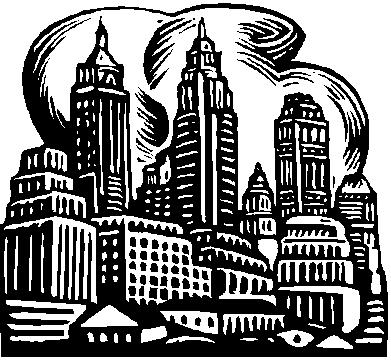 Cilji vaje:ugotoviti katere funkcije prevladujejo v tem delu mestaprimerjati funkcije pritličij in celih stavbkakšna je povezava med urejenostjo stavb glede na njihovo funkcijoPotek vaje     Navodila za izvedbo vaje smo dobili že 16.9.2003, en teden pred tem, ko bi mogli uradno dobiti navodila. Takrat smo se še razporedili v pare in vsak par je dobil svoj del Ljubjanske ulice ali ceste, ki jo mora kartirati. V določeni ulici smo moralinj določiti tip stavbe, njeno starost, nadstropnost ter seveda funkcijo, ki jo ima ta stavba. Dobili smo še načrt mesta v merilu 1:5000 in morali smo si povečati našo ulico, da smo lahko vpisovali in obarvali karto. S Tijano sva dobila isti del ulice, ki jo morava katrirat, dobila sva pa Miklošičevo cesto od Trdinove ulice pa do Trga OF.      Dne 25.10.2003, ko je bilo toplo in je bilo vreme nalašč za kartiranje, pa še zadnji dve uri šole sta nam odpadli, sva se z Tijano odpravila kartirat. Delo sva opravila hitro, začela sva pa na severnem delu Miklošiceve ceste in končala na jugu.Rezultati kartiranja    Kot sem že omenil smo morali določiti tip stavbe, njeno starost, nadstropnost, ter njeno funkcijo. Za to smo rabili 4 karte, katere smo pobarvali z ustreznimi barvami glede na legendo, ki smo jo dobili ob deljenju navodil za izvedbo vaje. Dodal sem še karto 5, kjer so prikazane hišne številke posameznih hiš na Miklošičevi cesti.Karta 1: Tip stavbKarta 2: Starost stavbKarta 3: Nadstropnost stavbKarta 4: Funkcije               +Karta 5: Hišne številkeKarta 1: Tip stavb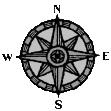 Karta 2: Starost stavb Karta 3: Nadstropnost stavbKarta 4: Funkcije Karta 5: Hišne številke Komentar rezultatov in vaje     Kot sem že povedal, sva s Tijano kartirala Miklošičevo cesto od Trga OF do Trdinove ulice. Ta del Miklošičeve ni preveč dolg, je pa zelo raznolik. Gotovo zato, ker je že nekoliko bolj oddaljen od starega mestnega jedra, kjer so si hiše podobne med seboj in tudi rezultati kartiranj starega mestnega jedra ne kažejo raznolikosti stavb.     Najprej bi pa omenil, da se ta načrt, iz leta 1983 se mi zdi, ne sklada več z realno podobo. Kot sva na samem kraju ugotovila, stavbe med hišno številko 11 in 13 ni več. Ta stavba naj bi po zemljevidu bila direktno ob cesti in je pravokotne oblike, daljša stranica naj bi bila vzporedna s Miklošičevo cesto. Za to stavbo naj bi bila stavba kvadratne oblike, blok, ki pa stoji še danes, a ne spada več pod Miklošičevo cesto. Vendar pa te stavbe med blokom in Miklošičevo cesto ni več, zato sva jo izribrisala iz povečanega zemljevida, na originalnem zemljevidu pa je označena, je pobarvana s črno barvo.     V tem delu od tipov stavb najdemo le stare večstanovanjske hiše in nestanovanjske stavbe. Drugih tipov stavb v tem delu sploh ni pričakovati, saj za razne enodružinske hiše, bloke in vile enostavno ni prostora. Ob tako promembni cesti se hiše trdno držijo druga druge, saj je zasedenost prostora zelo pomembna. To tudi kaže na bližino starega jedra, za katerega je pa značilno, da so hiše tesno druga ob drugi.     Velika raznolikost stavb se kaže tudi v njihovi starosti. Poudaril bi, da je bilo starost zelo težko ocenjevati, saj so bile nekatere hiše obnovljene in preurejene v modernejšem slogu, je bilo pa nekaj takih, pri katerih se je lepo videlo, da so stare. To se je razpoznalo po najrazličnejših starinskih fasadnih okraskih in podobnih stvaritvah na fasadi hiše. V tem delu Miklošičeve najdemo tako stavbe iz prve polovice prejšnjega stoletja, kot novejše stvaritve komunističnega režima.  Ena izmed starejših nosi številko 19, na njej pa je lepo vidna fasada polna najrazličnejših okraskov. Kot stvaritev komunističnega režima pa lahko največjo stavbo, ki kar izstopa. Izgleda zelo ceneno, brez okraskov, takrat pa se je gradilo največ takšne stavbe.     Ker je v tem delu, kot sem že omenil, da je prostor v tem delu zelo pomemben, so tudi stavbe visoke in posledično vse večnadstropne. Največ je 3 - in 4 - nadstropnih, najdejo pa se tudi 2 - in 5 - nadstropne. Z gradnjo visokih stavb so zagotovili veliko število poslovnih prostorov in stanovanj na ugodni lokaciji. Gradnja veliko enonadstropnih in tudi dvonadstropnih stavb se na takšni lokaciji ne bi izplačala, saj bi bil izkoristek prostora majhen.     Kakor je značilno za stara mestna jedra tudi tukaj najdemo na majhnem prostoru ogromno število veliko najrazličnejših funkcij stavb. V skoraj vseh stavbah se uporablja nadstropja za stanovanja ali poslovne prostore, medtem ko so pritličja namenjena lokalom z različno ponudbo. Prevladujejo predvsem trgovine z srednje in dolgoročno oskrbo, saj veliko ljudi še vedno hodi po blago, ki ga prodajajo v takšnih trgovinah, v mesto. Drugih funcij pa je pretežno malo in so v podobnem razmerju druga prot drugi. Mogoče od teh funcij izstopajo le gostinski in turistični obrati, ki jih je vseh skupaj 6. Naj še omenim, da v tem delu ni nobene industrije, kar je glede na lego povsem logično.      Na koncu bi še povedal nekaj besed o vzrdževanosti stavb glede na njihovo funkcijo. Ker prevladujejo predvsem trgovine, ki tudi z svojo zunanjostjo privabljajo kupce, so pritličja stavb še kar lepo urejena, vendar pa se slika popolnoma spremeni, ko pogledaš navzgor. Približno polovica stavb ni preveč lepo vzrževanih in bi bile potrebne obnove. Te stavbe so največkrat stanovanjske in stanovalci gotovo nimajo niti želje ter še manj denarja, da bi se lotili obnove zunanjosti pa tudi notranjosti stavb. Mestna občina pa tudi ne prispeva denarja za takšne investicije. Te stavbe zato načenja zob časa in počasi propadajo. Drugače je le z stavbami, v katerih se nahajajo velika pa tudi manjša uspešna podjetja, saj jim je gotovo pomemben izgled stavbe v kateri so, in posledično vlagajo v obnovo in vzdrevanje.      Še to bi povedal o vzdrževanju stavb. Ravno danes, oziroma včeraj, raje povem datum 7.10.2003, sem se sprehajal po miklošičevi in je bil pred eno stavbo ograjen del pločnika. Seveda se je dalo hoditi po pločniku, a to ni bilo pametno. Stavba nad njim je res izgledala v slabem stanju in gotovo se je del fasade odkrušil in padel na pločnik. Še dobro da ni bil nihče poškodovan. V tej stavbi tudi ni nobenih pomembnejših dejavnosti, ampak so v njej stanovanja. Mar je res treba, da le velika podjetja skrbijo za obnovo in vzrževanje stavb? Gotovo se bo to zgodilo podobno dogajalo z drugimi stavbami, ki so v podobnem stanju. Ampak kmalu bo prepozno in nastajala bo vedno večja škoda pa tudi življenja pešcev bojo ogrožena? Bojo šele nesreče z poškodbami in umrlimi pomagale da se bojo stavbe začele obnavjlat? Upam da ne.